T.C.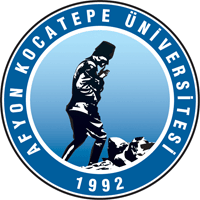 AFYON KOCATEPE ÜNİVERSİTESİSAĞLIK BİLİMLERİ ENSTİTÜSÜ               DOKTORA PROGRAMI TEZ BAŞLIĞI DEĞİŞİKLİĞİ() FORMUÖğrencinin Adı Soyadı			:			Öğrenci No				:Programı				: Anabilim / Bilim Dalı			: Danışmanı				:İkinci Danışman varsa Adı, Soyadı 	:Mevcut Tezin Başlığı Adı			: Önerilen Yeni Tez Başlığı Adı		:Önerilen Yeni Tez Başlığı Adı (İngilizce)	:Tez Başlığı Değiştirme Gerekçesi 		:Tez Projesi BAPK Desteği  		: 	VAR   □		YOK  □TEZ İZLEME KOMİTESİDanışman(Unvanı,Adı Soyadı İmza)                         ÜYE				                 		                     ÜYE            (Unvanı,Adı Soyadı İmza)			       		                     (Unvanı,Adı Soyadı İmza)()Tez Başlığı DeğiştirilmesiMADDE 20- (1) Lisansüstü programlarda tez çalışmasının her aşamasından tez başlığı değişikliği önerilebilir. Öneri, ayrıntılı gerekçeleri içeren tez başlığı değişikliği formu doldurulmak suretiyle yapılır(2) Doktora/sanatta yeterlik programları için tez izleme komitesinin, yüksek lisans programları için EABD/EASD Kurulunun başvurusu ile yapılan değişiklik önerileri EYK tarafından karar bağlanır. Tez savunması sonunda jüri üyelerinin ortak imzası ile tez başlığı değişikliği önerilebilir. 